ПРАВИТЕЛЬСТВО СТАВРОПОЛЬСКОГО КРАЯРАСПОРЯЖЕНИЕот 12 апреля 2024 г. N 296-рпО ПЛАНЕ МЕРОПРИЯТИЙ НА 2024 - 2026 ГОДЫ ПО РЕАЛИЗАЦИИВ СТАВРОПОЛЬСКОМ КРАЕ СТРАТЕГИИ ГОСУДАРСТВЕННОЙ ПОЛИТИКИРОССИЙСКОЙ ФЕДЕРАЦИИ В ОТНОШЕНИИ РОССИЙСКОГО КАЗАЧЕСТВАНА 2021 - 2030 ГОДЫ1. Утвердить прилагаемый План мероприятий на 2024 - 2026 годы по реализации в Ставропольском крае Стратегии государственной политики Российской Федерации в отношении российского казачества на 2021 - 2030 годы (далее - План мероприятий).2. Поручить исполнительным органам Ставропольского края и рекомендовать территориальным органам федеральных органов исполнительной власти и органам местного самоуправления муниципальных образований Ставропольского края, являющимся ответственными исполнителями Плана мероприятий, представлять информацию о ходе его выполнения в министерство Ставропольского края по национальной политике и делам казачества до 10 июля и 20 декабря ежегодно.3. Контроль за выполнением настоящего распоряжения возложить на заместителя председателя Правительства Ставропольского края Коваленко Ю.М.4. Настоящее распоряжение вступает в силу со дня его подписания.ГубернаторСтавропольского краяВ.В.ВЛАДИМИРОВУтвержденраспоряжениемПравительства Ставропольского краяот 12 апреля 2024 г. N 296-рпПЛАНМЕРОПРИЯТИЙ НА 2024 - 2026 ГОДЫ ПО РЕАЛИЗАЦИИВ СТАВРОПОЛЬСКОМ КРАЕ СТРАТЕГИИ ГОСУДАРСТВЕННОЙ ПОЛИТИКИРОССИЙСКОЙ ФЕДЕРАЦИИ В ОТНОШЕНИИ РОССИЙСКОГО КАЗАЧЕСТВАНА 2021 - 2030 ГОДЫ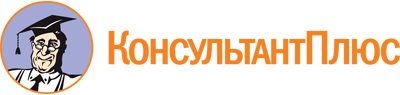 Распоряжение Правительства Ставропольского края от 12.04.2024 N 296-рп
"О Плане мероприятий на 2024 - 2026 годы по реализации в Ставропольском крае Стратегии государственной политики Российской Федерации в отношении российского казачества на 2021 - 2030 годы"Документ предоставлен КонсультантПлюс

www.consultant.ru

Дата сохранения: 20.05.2024
 N п/пНаименование мероприятияЦелевой показательСрок исполненияОтветственный исполнитель12345I. Совершенствование механизма привлечения членов казачьих обществ, внесенных в государственный реестр казачьих обществ в Российской Федерации и осуществляющих свою деятельность в Ставропольском крае, к несению государственной или иной службыI. Совершенствование механизма привлечения членов казачьих обществ, внесенных в государственный реестр казачьих обществ в Российской Федерации и осуществляющих свою деятельность в Ставропольском крае, к несению государственной или иной службыI. Совершенствование механизма привлечения членов казачьих обществ, внесенных в государственный реестр казачьих обществ в Российской Федерации и осуществляющих свою деятельность в Ставропольском крае, к несению государственной или иной службыI. Совершенствование механизма привлечения членов казачьих обществ, внесенных в государственный реестр казачьих обществ в Российской Федерации и осуществляющих свою деятельность в Ставропольском крае, к несению государственной или иной службыI. Совершенствование механизма привлечения членов казачьих обществ, внесенных в государственный реестр казачьих обществ в Российской Федерации и осуществляющих свою деятельность в Ставропольском крае, к несению государственной или иной службы1.Разработка и принятие исполнительными органами Ставропольского края и органами местного самоуправления муниципальных образований Ставропольского края (далее - органы местного самоуправления края) нормативных правовых актов по вопросам становления и развития государственной и иной службы российского казачества в Ставропольском краеколичество нормативных правовых актов по вопросам становления и развития государственной и иной службы российского казачества в Ставропольском крае, разработанных и принятых исполнительными органами Ставропольского края и органами местного самоуправления краяпостоянноминистерство Ставропольского края по национальной политике и делам казачества (далее - миннац края);органы местного самоуправления края (по согласованию)2.Проведение мониторинга востребованности членов казачьих обществ, внесенных в государственный реестр казачьих обществ в Российской Федерации и осуществляющих свою деятельность в Ставропольском крае (далее - казачьи общества), на государственной и иной службе российского казачестваколичество членов казачьих обществ, привлекаемых к государственной или иной службе российского казачества (по каждому виду службы)постоянноминнац края;государственное казенное учреждение "Ставропольский краевой казачий центр" (далее - Ставропольский краевой казачий центр)3.Привлечение членов казачьих обществ к охране общественного порядка на территории Ставропольского края в соответствии с обязательствами по несению службы, принятыми членами казачьих обществколичество договоров (соглашений), заключенных казачьими обществами с исполнительными органами Ставропольского края и органами местного самоуправления края; количество членов казачьих обществ, привлеченных к охране общественного порядка на территории Ставропольского краяпостоянноминнац края;Ставропольский краевой казачий центр;Главное управление Министерства внутренних дел Российской Федерации по Ставропольскому краю (далее - ГУ МВД России по краю) (по согласованию);Ставропольское окружное казачье общество Терского войскового казачьего общества (далее - Ставропольское окружное казачье общество) (по согласованию);органы местного самоуправления края (по согласованию)4.Привлечение членов казачьих обществ к участию в мероприятиях по гражданской обороне на территории Ставропольского края в соответствии с обязательствами по несению службы, принятыми членами казачьих обществколичество членов казачьих обществ, привлеченных к участию в мероприятиях по гражданской обороне на территории Ставропольского краяпостоянноминистерство жилищно-коммунального хозяйства Ставропольского края;миннац края;Главное управление Министерства Российской Федерации по делам гражданской обороны, чрезвычайным ситуациям и ликвидации последствий стихийных бедствий по Ставропольскому краю (по согласованию);Ставропольское окружное казачье общество (по согласованию)5.Привлечение членов казачьих обществ, входящих в состав добровольной пожарной охраны, к реализации мероприятий по предупреждению и ликвидации чрезвычайных ситуаций и ликвидации последствий стихийных бедствий на территории Ставропольского краяколичество членов казачьих обществ, входящих в состав добровольной пожарной охраны, привлеченных к участию в мероприятиях по предупреждению и ликвидации чрезвычайных ситуаций и ликвидации последствий стихийных бедствий на территории Ставропольского краяпостоянно-//-6.Привлечение членов казачьих обществ к реализации мероприятий по обеспечению пожарной безопасности (тушение техногенных пожаров, тушение лесных и природных пожаров, участие в профилактических мероприятиях) на территории Ставропольского краяколичество членов казачьих обществ, участвующих в реализации мероприятий по обеспечению пожарной безопасности на территории Ставропольского краяпостоянно-//-7.Привлечение членов казачьих обществ, входящих в состав добровольной пожарной охраны, к отработке совместных действий с пожарно-спасательными подразделениями при проведении пожарно-тактических учений и занятий в рамках пожарно-спасательных гарнизонов на территории Ставропольского краяколичество членов казачьих обществ, привлеченных к отработке совместных действий с пожарно-спасательными подразделениями при проведении пожарно-тактических учений и занятий в рамках пожарно-спасательных гарнизоновпостоянно-//-8.Привлечение членов казачьих обществ к участию в мероприятиях, направленных на обеспечение природоохранной деятельности и экологической безопасности на территории Ставропольского краяколичество членов казачьих обществ, привлеченных к участию в мероприятиях, направленных на обеспечение природоохранной деятельности и экологической безопасности на территории Ставропольского краяпостоянноминистерство природных ресурсов и охраны окружающей среды Ставропольского края;органы местного самоуправления края (по согласованию);Ставропольское окружное казачье общество (по согласованию)9.Привлечение членов казачьих обществ к участию в мероприятиях по профилактике немедицинского потребления наркотических средств и психотропных веществ среди подростков и молодежи на территории Ставропольского краяколичество членов казачьих обществ, привлеченных к участию в мероприятиях по профилактике немедицинского потребления наркотических средств и психотропных веществ среди подростков и молодежи на территории Ставропольского краяпостоянноминнац края;Ставропольский краевой казачий центр; ГУ МВД России по краю (по согласованию);Ставропольское казачье окружное общество (по согласованию)10.Предоставление субсидий казачьим обществам на осуществление деятельности по профилактике социально опасных форм поведения граждан и организацию деятельности казачьих дружин по участию в обеспечении охраны общественного порядка на территории Ставропольского краяколичество соглашений, заключенных исполнительными органами Ставропольского края с казачьими обществами; количество казачьих обществ, получивших субсидии на осуществление деятельности по профилактике социально опасных форм поведения граждан и организацию деятельности казачьих дружин по участию в обеспечении охраны общественного порядка на территории Ставропольского краяежегодноминнац края11.Оказание содействия казачьим обществам в проведении военно-полевых сборов Ставропольского окружного казачьего обществаколичество проведенных военно-полевых сборов Ставропольского окружного казачьего обществаежегодно, II, III кварталыминнац края;Ставропольский краевой казачий центр;государственное автономное учреждение Ставропольского края "Центр военно-спортивной подготовки и патриотического воспитания имени Героя России Никиты Гусева" (далее - Центр военно-спортивной подготовки);Ставропольское окружное казачье общество (по согласованию)II. Поддержка взаимодействия между казачьими обществами и иными объединениями казаковII. Поддержка взаимодействия между казачьими обществами и иными объединениями казаковII. Поддержка взаимодействия между казачьими обществами и иными объединениями казаковII. Поддержка взаимодействия между казачьими обществами и иными объединениями казаковII. Поддержка взаимодействия между казачьими обществами и иными объединениями казаков12.Оказание содействия казачьим обществам и общественным объединениям казаков в их участии в ежегодном Всероссийском семинаре-совещании "Российское казачество"количество участников ежегодного Всероссийского семинара-совещания "Российское казачество"ежегодноминнац края;Ставропольский краевой казачий центр;Ставропольское окружное казачье общество (по согласованию)13.Оказание содействия казачьим обществам и общественным объединениям казаков в их участии во Всемирном конгрессе казаковколичество участников Всемирного конгресса казаков2026 год-//-14.Оказание содействия казачьим обществам и общественным объединениям казаков в организации взаимодействия с Государственным фондом поддержки участников специальной военной операции "Защитники Отечества"количество обращений от членов казачьих обществпостоянно-//-15.Оказание гуманитарной помощи членам казачьих обществ и иных объединений казаков, участвующим (содействующим) в выполнении задач, возложенных на Вооруженные Силы Российской Федерации в период проведения специальной военной операцииколичество членов казачьих обществ и иных объединений казаков, участвующих (содействующих) в выполнении задач, возложенных на Вооруженные Силы Российской Федерации в период проведения специальной военной операции, которым оказана гуманитарная помощьпостоянно-//-16.Оказание содействия казачьим обществам и общественным объединениям казаков в их участии в конкурсах для получения грантов в сфере культурыколичество заявок, направленных на участие в конкурсах для получения грантов в сфере культуры; количество заявок, победивших в конкурсах для получения грантов в сфере культурыежегодноминистерство культуры Ставропольского края (далее - минкультуры края);Ставропольский краевой казачий центр;Ставропольское окружное казачье общество (по согласованию)17.Оказание помощи семьям членов казачьих обществ и иных объединений казаков, тяжело раненных или погибших в ходе проведения специальной военной операцииколичество семей членов казачьих обществ, которым оказана помощьпостоянноминнац края;Ставропольский краевой казачий центр;Ставропольское окружное казачье общество (по согласованию);органы местного самоуправления края (по согласованию)18.Проведение совета при Губернаторе Ставропольского края по делам казачества, созданного постановлением Губернатора Ставропольского края от 12.11.98 N 731количество заседаний совета при Губернаторе Ставропольского края по делам казачества, созданного постановлением Губернатора Ставропольского края от 12.11.98 N 731ежегодноминнац края;Ставропольское окружное казачье общество (по согласованию)III. Содействие воспитанию подрастающего поколения в духе патриотизма, гражданской ответственности и готовности к служению Отечеству с опорой на духовно-нравственные основы и ценности российского казачества, обеспечение участия российского казачества в реализации государственной молодежной политики на территории Ставропольского краяIII. Содействие воспитанию подрастающего поколения в духе патриотизма, гражданской ответственности и готовности к служению Отечеству с опорой на духовно-нравственные основы и ценности российского казачества, обеспечение участия российского казачества в реализации государственной молодежной политики на территории Ставропольского краяIII. Содействие воспитанию подрастающего поколения в духе патриотизма, гражданской ответственности и готовности к служению Отечеству с опорой на духовно-нравственные основы и ценности российского казачества, обеспечение участия российского казачества в реализации государственной молодежной политики на территории Ставропольского краяIII. Содействие воспитанию подрастающего поколения в духе патриотизма, гражданской ответственности и готовности к служению Отечеству с опорой на духовно-нравственные основы и ценности российского казачества, обеспечение участия российского казачества в реализации государственной молодежной политики на территории Ставропольского краяIII. Содействие воспитанию подрастающего поколения в духе патриотизма, гражданской ответственности и готовности к служению Отечеству с опорой на духовно-нравственные основы и ценности российского казачества, обеспечение участия российского казачества в реализации государственной молодежной политики на территории Ставропольского края19.Обеспечение информационной и методической поддержки образовательных организаций, реализующих образовательные программы с учетом культурно-исторических традиций и ценностей российского казачестваколичество проведенных мероприятий по информационной и методической поддержке образовательных организаций, реализующих образовательные программы с учетом культурно исторических традиций и ценностей российского казачества, и количество участников таких мероприятийпостоянноминистерство образования Ставропольского края (далее - минобразования края);Ставропольский краевой казачий центр;Ставропольское окружное казачье общество (по согласованию)20.Разработка новых и совершенствование имеющихся учебных и учебно-методических пособий по истории и культуре казачества в Ставропольском краеколичество разработанных учебников и учебно-методических пособий по истории и культуре казачества в Ставропольском краепостоянно-//-21.Организация участия казачьих обществ Ставропольского окружного казачьего общества в военном параде и прохождении войск торжественным маршем в городе Ставрополеколичество человек из числа членов казачьих обществ и воспитанников казачьих кадетских корпусов, принявших участие в военном параде и прохождении войск торжественным маршем в городе Ставрополеежегодно, майминнац края;Ставропольский краевой казачий центр;Ставропольское окружное казачье общество (по согласованию)22.Оказание содействия казачьим обществам и общественным объединениям казаков в их участии в международной практической конференции "Казачество на службе Отечеству"количество участников международной практической конференции "Казачество на службе Отечеству"ежегодно-//-23.Оказание содействия казачьим обществам и общественным объединениям казаков в их участии во Всероссийской военно-спортивной игре "Казачий сполох"количество участников Всероссийской военно-спортивной игры "Казачий сполох"ежегодно-//-24.Организация и проведение детского конкурса "Казачьему роду - нет переводу!"количество участников детского конкурса "Казачьему роду - нет переводу!"ежегодно, II квартал-//-25.Оказание содействия казачьим обществам в направлении их команд для участия во Всероссийской спартакиаде допризывной казачьей молодежиколичество участников Всероссийской спартакиады допризывной казачьей молодежиежегодно-//-26.Оказание содействия казачьим обществам и общественным объединениям казаков в их участии в стратегической сессии "Казачество на Северном Кавказе: современное состояние и образ будущего"количество участников стратегической сессии "Казачество на Северном Кавказе: современное состояние и образ будущего"ежегодно-//-27.Оказание содействия казачьим обществам и общественным объединениям казаков в их участии в международной научно-практической конференции "Церковь и казачество: соработничество на благо Отечества" в рамках Международных образовательных Рождественских чтенийколичество участников международной научно-практической конференции "Церковь и казачество: соработничество на благо Отечества" в рамках Международных образовательных Рождественских чтенийежегодно-//-28.Оказание содействия казачьим обществам и общественным объединениям казаков в их участии во всероссийской научно-практической конференции в рамках проекта "История казачества в истории России"количество участников всероссийской научно-практической конференции в рамках проекта "История казачества в истории России"ежегодно-//-29.Оказание содействия казачьим обществам и общественным объединениям казаков в их участии в Евразийском форуме казачьей молодежи "Казачье единство"количество участников Евразийского форума казачьей молодежи "Казачье единство"ежегодно-//-30.Оказание содействия казачьим обществам и общественным объединениям казаков, реализующим социально ориентированные проекты, в их участии в конкурсах на получение грантов Президента Российской Федерации и иных грантов, предоставляемых федеральными органами исполнительной власти, исполнительными органами Ставропольского края, органами местного самоуправления краяколичество участников конкурсов на получение грантов Президента Российской Федерации и иных грантов, предоставляемых федеральными органами исполнительной власти, исполнительными органами Ставропольского края, органами местного самоуправления краяпостоянно-//-31.Привлечение казачьей молодежи к участию в проводимых в Ставропольском крае мероприятиях по патриотическому воспитанию, в том числе в мероприятиях, посвященных дням воинской славыколичество участников мероприятий по патриотическому воспитанию, в том числе мероприятий, посвященных дням воинской славы, проведенных в Ставропольском краепостоянноминистерство молодежной политики Ставропольского края (далее - минмолодежи края);миннац края;Ставропольский краевой казачий центр;Ставропольское окружное казачье общество (по согласованию)32.Привлечение казачьей молодежи и членов казачьих обществ к проведению молодежно-патриотической акции "День призывника" в Ставропольском краеколичество членов казачьих обществ, привлеченных к проведению молодежно-патриотической акции "День призывника" в Ставропольском краеежегодноорганы местного самоуправления края (по согласованию);минмолодежи края;миннац края;Ставропольский краевой казачий центр;Ставропольское окружное казачье общество (по согласованию)33.Организация и проведение краевых молодежных казачьих игрколичество участников краевых молодежных казачьих игрежегодно, III кварталминнац края;минобразования края;министерство физической культуры и спорта Ставропольского края (далее - минспорта края);минкультуры края;Ставропольский краевой казачий центр;Центр военно-спортивной подготовки;Ставропольское окружное казачье общество (по согласованию)34.Оказание содействия казачьим обществам по привлечению казачьей молодежи к выполнению нормативов испытаний (тестов) Всероссийского физкультурно-спортивного комплекса "Готов к труду и обороне"количество участников, выполнивших нормативы испытаний (тестов) Всероссийского физкультурно-спортивного комплекса "Готов к труду и обороне"ежегодноминспорта края;миннац края;Ставропольский краевой казачий центр;Центр военно-спортивной подготовки;Ставропольское окружное казачье общество (по согласованию)35.Участие общеобразовательных организаций Ставропольского края, реализующих казачий кадетский компонент, в смотре-конкурсе на звание "Лучший казачий кадетский корпус"количество общеобразовательных организаций Ставропольского края, реализующих казачий кадетский компонент, принявших участие в смотре-конкурсе на звание "Лучший казачий кадетский корпус"ежегодноминобразования края36.Участие общеобразовательных организаций Ставропольского края, реализующих казачий кадетский компонент, во Всероссийском конкурсе на звание "Лучший казачий класс"количество общеобразовательных организаций Ставропольского края, реализующих казачий кадетский компонент, принявших участие во Всероссийском смотре-конкурсе на звание "Лучший казачий класс"ежегодно-//-37.Оказание содействия в создании и развитии в Ставропольском крае казачьих молодежных центров военно-патриотического воспитания и подготовки казачьей молодежи к военной службеколичество казачьих молодежных центров военно-патриотического воспитания и подготовки казачьей молодежи к военной службе, созданных в Ставропольском крае и которым оказано содействие в их развитииежегодноминмолодежи края;миннац края;Ставропольский краевой казачий центр;Центр военно-спортивной подготовки;Ставропольское окружное казачье общество (по согласованию)38.Привлечение казачьей молодежи к участию в мероприятиях Всероссийской форумной кампании и Всероссийском конкурсе молодежных проектовколичество участников мероприятий Всероссийской форумной кампании и Всероссийского конкурса молодежных проектовежегодноминмолодежи края;миннац края;Ставропольский краевой казачий центр;Ставропольское окружное казачье общество (по согласованию)39.Привлечение казачьей молодежи к участию во Всероссийском форуме (слете) казачьей молодежиколичество участников Всероссийского форума (слета) казачьей молодежиежегодно-//-40.Оказание содействия казачьим обществам и общественным объединениям казаков по участию в мероприятиях Всероссийского молодежного форума "Машук"количество участников Всероссийского молодежного форума "Машук"ежегодно-//-41.Оказание содействия казачьим обществам в проведении дня Ставропольского окружного казачьего обществаколичество участников мероприятия, посвященного дню Ставропольского окружного казачьего обществаежегодно, октябрьминнац края;Ставропольский краевой казачий центр;Ставропольское окружное казачье общество (по согласованию)42.Проведение семинаров-совещаний с руководителями и педагогическими работниками образовательных организаций Ставропольского края, реализующих казачий кадетский компонентколичество семинаров-совещаний с руководителями и педагогическими работниками образовательных организаций Ставропольского края, реализующих казачий кадетский компонент; количество участников семинаров-совещаний с руководителями и педагогическими работниками образовательных организаций Ставропольского края, реализующих казачий кадетский компонентежегодноминобразования края43.Проведение мониторинга образовательной деятельности образовательных организаций Ставропольского края, реализующих казачий кадетский компонентколичество образовательных организаций Ставропольского края, реализующих казачий кадетский компонент; количество классов казачьей направленности; количество обучающихся в классах казачьей направленностиежегодно-//-IV. Содействие сохранению и развитию культуры казачества в Ставропольском краеIV. Содействие сохранению и развитию культуры казачества в Ставропольском краеIV. Содействие сохранению и развитию культуры казачества в Ставропольском краеIV. Содействие сохранению и развитию культуры казачества в Ставропольском краеIV. Содействие сохранению и развитию культуры казачества в Ставропольском крае44.Оказание содействия казачьим обществам и общественным объединениям казаков в направлении казачьих творческих коллективов для участия во Всероссийском фольклорном конкурсе "Казачий круг"количество участников Всероссийского фольклорного конкурса "Казачий круг"ежегодноминкультуры края45.Организация и проведение краевого праздника "День казачки"количество участников мероприятия, посвященного празднику "День казачки"ежегодно, декабрьминкультуры края;миннац края;Ставропольский краевой казачий центр;Ставропольское окружное казачье общество (по согласованию)46.Организация и проведение межрегионального фестиваля-конкурса традиционной казачьей культуры "Казачья Сторона"количество участников межрегионального фестиваля-конкурса традиционной казачьей культуры "Казачья Сторона"май 2025 года-//-47.Организация и проведение фольклорно-этнографической экспедиции в Александровском, Арзгирском, Благодарненском, Георгиевском, Изобильненском и Шпаковском муниципальных округах Ставропольского края совместно с федеральным государственным бюджетным образовательным учреждением высшего образования "Российская академия музыки имени Гнесиных" (далее - фольклорно-этнографическая экспедиция)количество участников фольклорно-этнографической экспедицииежегодноминкультуры края;Ставропольское окружное казачье общество (по согласованию)V. Поддержка социально-экономического развития казачества в Ставропольском краеV. Поддержка социально-экономического развития казачества в Ставропольском краеV. Поддержка социально-экономического развития казачества в Ставропольском краеV. Поддержка социально-экономического развития казачества в Ставропольском краеV. Поддержка социально-экономического развития казачества в Ставропольском крае48.Проведение мониторинга мер государственной (муниципальной) поддержки казачьих обществ и общественных объединений казаков в соответствии с законодательством Российской Федерации и законодательством Ставропольского краяколичество казачьих обществ и общественных объединений казаков, которым оказаны меры государственной (муниципальной) поддержки в соответствии с законодательством Российской Федерации и законодательством Ставропольского краяпостоянноминнац края;Ставропольский краевой казачий центр;органы местного самоуправления края (по согласованию);Ставропольское окружное казачье общество (по согласованию)49.Информирование членов казачьих обществ о действующих мерах поддержки в сфере сельскохозяйственного производстваколичество членов казачьих обществ, получивших информацию о действующих мерах поддержки в сфере сельскохозяйственного производстваежегодноминистерство сельского хозяйства Ставропольского края (далее - минсельхоз края);Ставропольское окружное казачье общество (по согласованию)50.Обеспечение участия предприятий (хозяйствующих субъектов) казачьих обществ в Российской агропромышленной выставке "Золотая осень"количество предприятий (хозяйствующих субъектов) казачьих обществ, принявших участие в Российской агропромышленной выставке "Золотая осень"ежегодноминсельхоз края;Ставропольское окружное казачье общество (по согласованию)51.Оказание казачьим обществам информационной, научной и методической поддержки по вопросам развития их экономической деятельности с проведением научно-практических конференций и семинаров по участию казачьих обществ в развитии агропромышленного комплекса Ставропольского края и сельских территорий в местах компактного проживания казаковколичество казачьих обществ, которым оказаны меры информационной, научной и методической поддержки по вопросам развития их экономической деятельности с проведением научно-практических конференций и семинаров по участию казачьих обществ в развитии агропромышленного комплекса Ставропольского края и сельских территорий в местах компактного проживания казаковпостоянноминсельхоз края;миннац края;Ставропольский краевой казачий центр;Ставропольское окружное казачье общество (по согласованию)52.Предоставление субсидий казачьим обществам на организацию их деятельностиколичество казачьих обществ, получивших субсидии на организацию их деятельностиежегодноминнац края53.Оказание содействия казачьим обществам и иным объединениям казаков, реализующим социально ориентированные проекты, при их участии в ежегодно проводимых конкурсах на право получения субсидий из бюджета Ставропольского края на реализацию социально ориентированных проектовколичество казачьих обществ и иных объединений казаков, получивших субсидии из бюджета Ставропольского края на реализацию социально ориентированных проектовежегодноуправление по взаимодействию с институтами гражданского общества аппарата Правительства Ставропольского края;Ставропольское окружное казачье общество (по согласованию)VI. Совершенствование информационного обеспечения взаимодействия органов государственной власти Ставропольского края и органов местного самоуправления края с казачьими обществами, расширение информирования общественности о деятельности казачества в Ставропольском краеVI. Совершенствование информационного обеспечения взаимодействия органов государственной власти Ставропольского края и органов местного самоуправления края с казачьими обществами, расширение информирования общественности о деятельности казачества в Ставропольском краеVI. Совершенствование информационного обеспечения взаимодействия органов государственной власти Ставропольского края и органов местного самоуправления края с казачьими обществами, расширение информирования общественности о деятельности казачества в Ставропольском краеVI. Совершенствование информационного обеспечения взаимодействия органов государственной власти Ставропольского края и органов местного самоуправления края с казачьими обществами, расширение информирования общественности о деятельности казачества в Ставропольском краеVI. Совершенствование информационного обеспечения взаимодействия органов государственной власти Ставропольского края и органов местного самоуправления края с казачьими обществами, расширение информирования общественности о деятельности казачества в Ставропольском крае54.Организация и проведение мероприятий по популяризации деятельности казачества в Ставропольском крае среди молодежиколичество проведенных мероприятий по популяризации деятельности казачества в Ставропольском крае среди молодежи и количество участников таких мероприятийежегодноминмолодежи края;миннац края;Ставропольский краевой казачий центр;Ставропольское окружное казачье общество (по согласованию)55.Информационное сопровождение реализации в Ставропольском крае Стратегии государственной политики Российской Федерации в отношении российского казачества на 2021 - 2030 годыколичество публикаций в средствах массовой информации и информационно-телекоммуникационной сети "Интернет"постоянноминнац края;Ставропольский краевой казачий центр;Центр военно-спортивной подготовки;Ставропольское окружное казачье общество (по согласованию)